Szkolenie o zamówieniach publicznych dla początkujących i zaawansowanychApexNet oferuje <strong>szkolenia zamówienia publiczne</strong> zarówno dla osób, które stawiają swoje pierwsze kroki w tej dziedzinie, jak i dla osób, które chcą doskonalić swoje umiejętności i podnosić swoje kwalifikacje. Bez względu na poziom i tematykę szkolenia, zawsze jest ono skupione na praktyczne aspekty oraz rozwiązywanie właściwych problemów, z którymi możesz się spotkać podczas realizacji zamówień publicznych.Szkolenie - zamówienia publiczne dla początkującychJeśli dopiero zaczynasz swoją ścieżkę w tej dziedzinie szkolenie zamówienia publiczne umożliwi Ci dogłębne poznanie kluczowych mechanizmów rządzących tym systemem. Dodatkowo nabędziesz niezbędne umiejętności i poznasz wszelkie kroki, które musisz odbyć, aby dołączyć do przetargu m.in. prawidłowego przygotowania dokumentacji.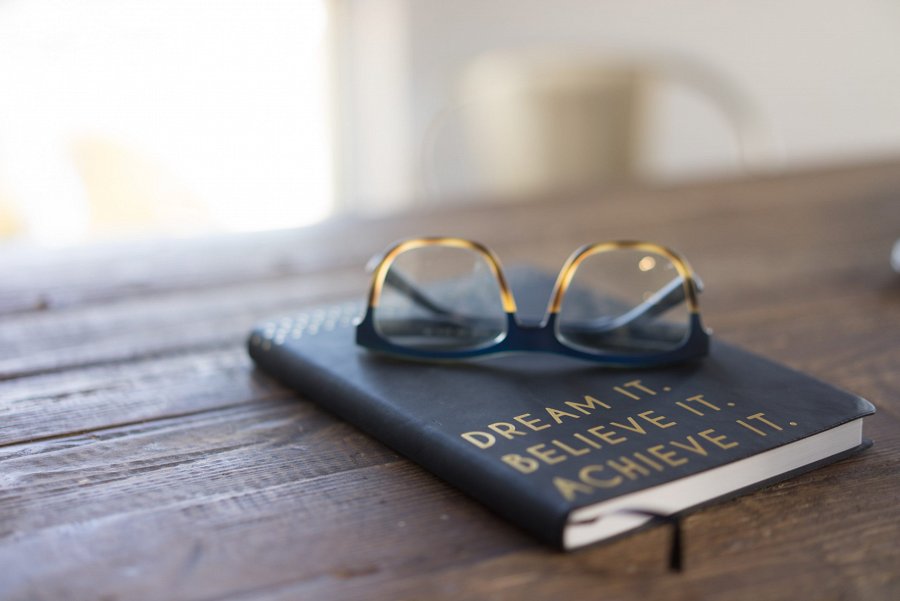 Szkolenie - zamówienia publiczne dla zaawansowanychJesteś osobą, która zna już podstawy, ale chce się rozwijać i szukasz szkolenia z zamówień publicznych na zaawansowanym poziomie? Starać się o przetargi na rynku nie tylko polskim, ale i europejskim? Mamy również cykl szkoleń, które nawiązują do bardziej zaawansowanych tematów, których znajomość pozwoli Ci wypłynąć na głębsze wody.Profesjonalne szkolenia od ApexNetSzkolenie zamówienia publiczne to nie jedyny obszar, nad którym pracujemy. Znajdziesz u nas także szkolenia dotyczące m.in. Kadr i Płac, czy Prawa Budowlanego. Zapraszamy do zapoznania się z naszą ofertą! Chętnie odpowiemy na wszelkie pytania i w razie potrzeb pomożemy w dopasowaniu szkolenia do Twoich preferencji i potrzeb!